ManuálMPOW Flame 2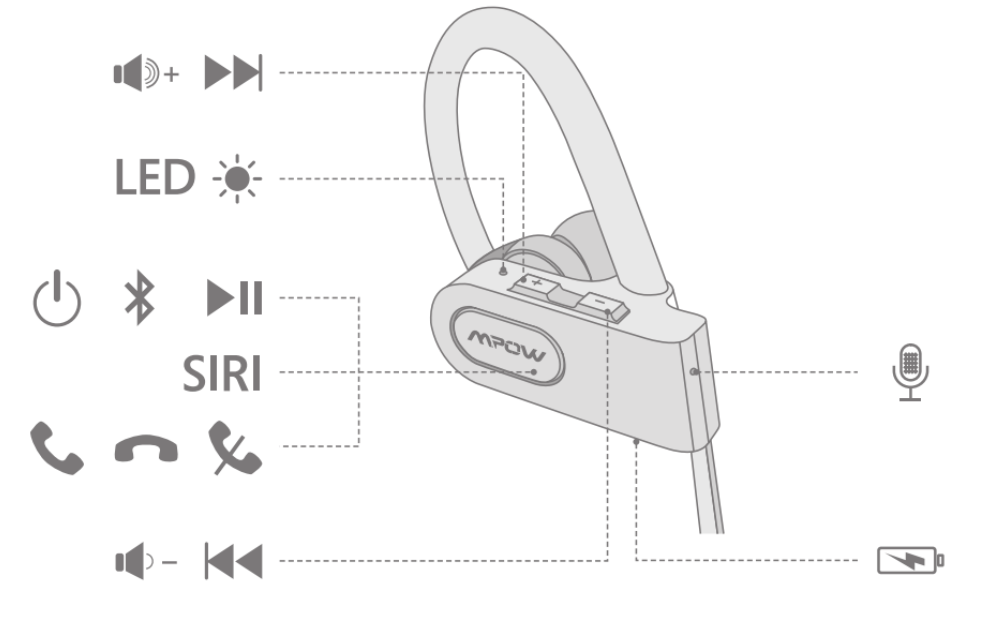 Obsah balení:nabíjecí kabel,manuál,4 velikosti nástavců,3 velikosti náušníkůspona na šňůru,spona na oblečení.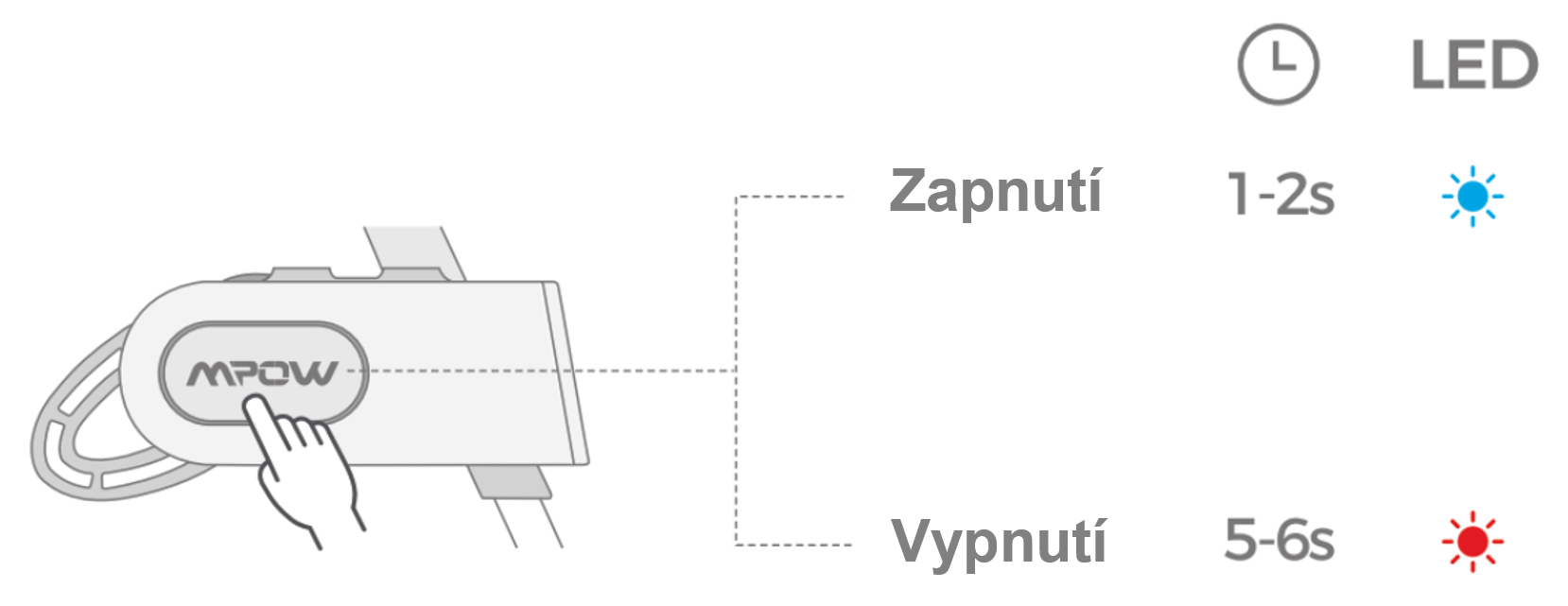 První použitíNa Vašem mobilním zařízení zapněte Bluetooth.Po zmáčknutí multifunkčního tlačítka na 1-2 vteřiny dojde k automaticky k párování s vaším mobilním zařízením (střídavě bliká modrá a červená dioda).V nastavení Bluetooth najděte zařízení “MPOW Flame2” a připojte se, pokud je třeba, zadejte kód 0000.Po spárování začne pomalu blikat modrá dioda. Párování s jiným zařízenímZmáčkněte multifunkční tlačítko na 5-6 vteřin dokud nezačne střídavě blikat modrá a červená dioda.Další kroky jsou stejné jako při prvním párování. Přijetí/odmítnutí hovoru, zapnutí/vypnutí hudby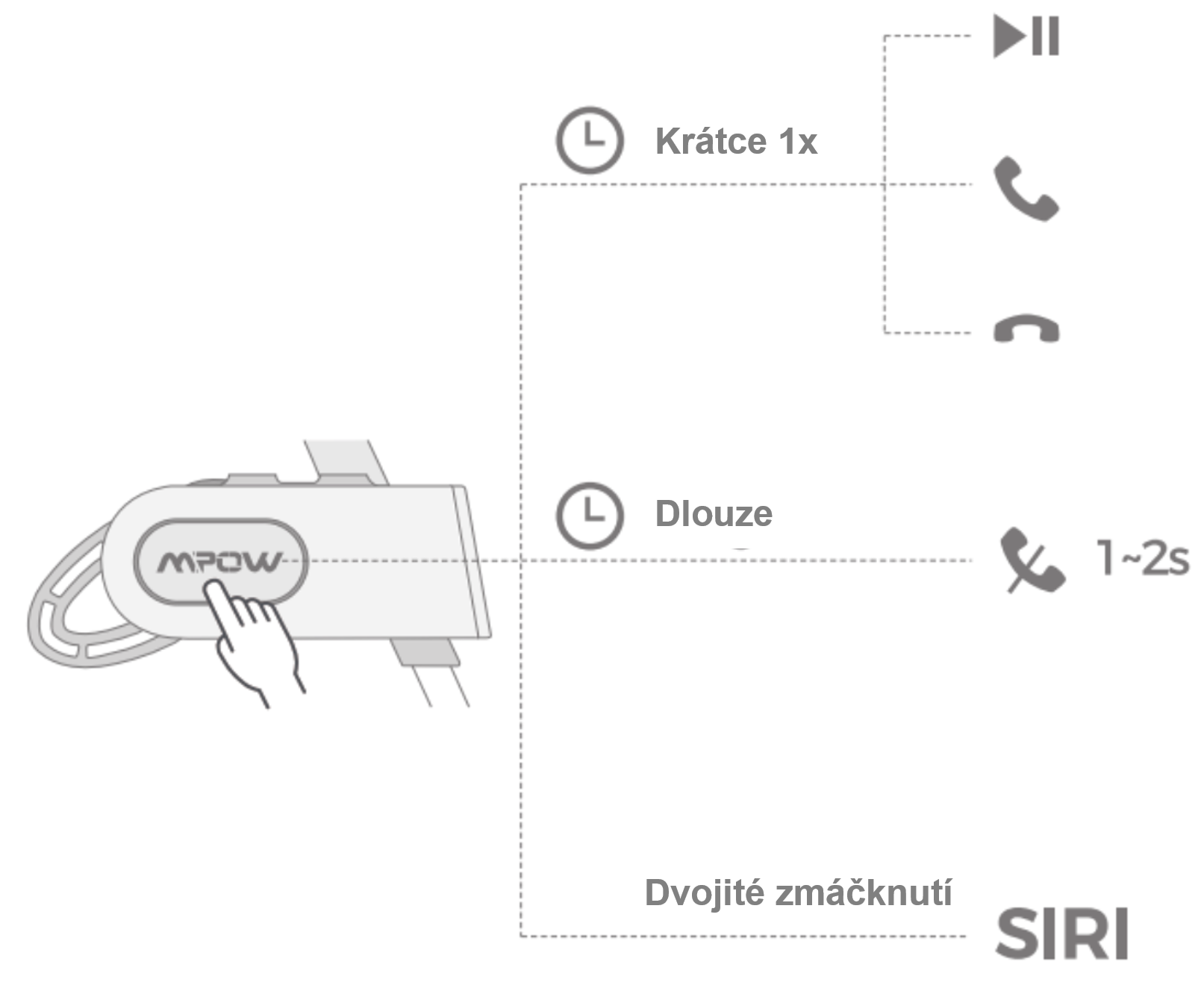 Ovládání hlasitosti a hudby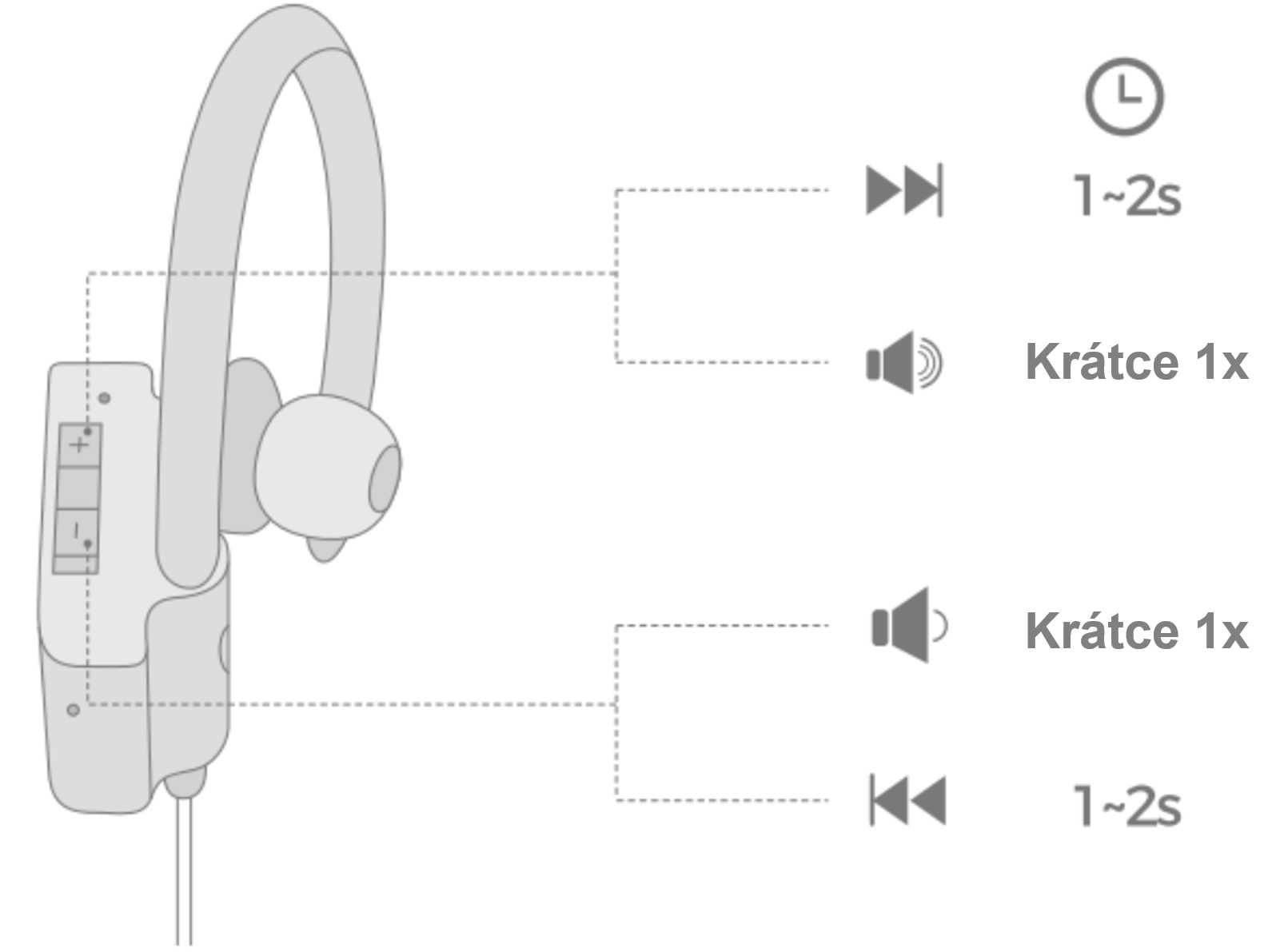 Nabíjení baterie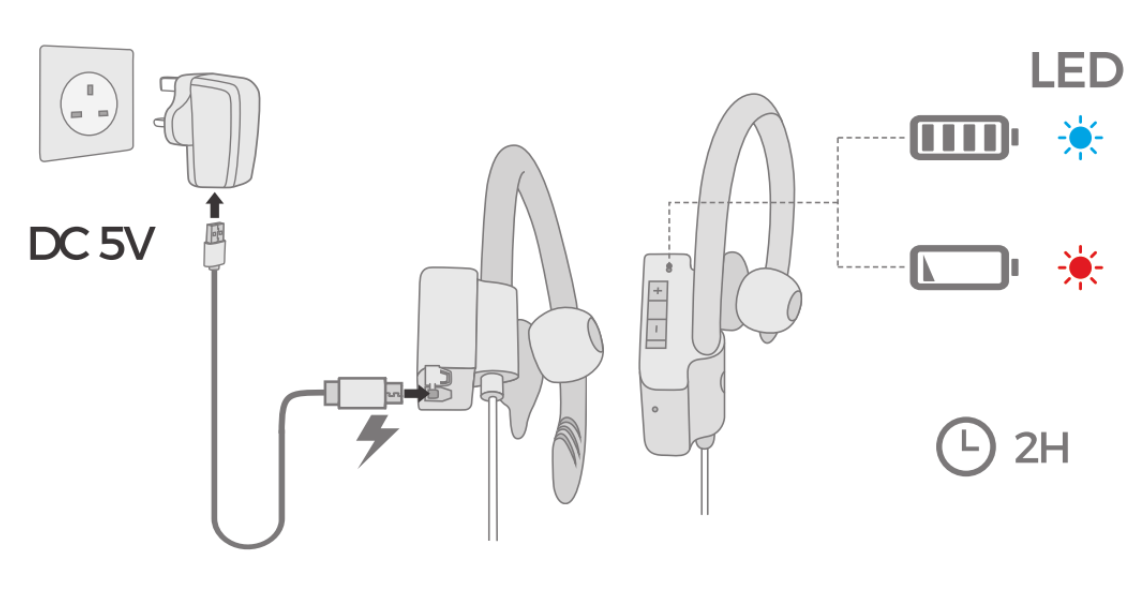 Péče o produktNepoškozujte, neklepejte a netřeste s produktem. Hrozí mechanické poškození přístroje či zkrat. Udržujte přístroj v bezprašném a suchém prostředí.Nevystavujte produkt vlhkosti, extrémnímu a dlouhému teplu, chladu a dalším nepříznivým podmínkám. Čistěte produkt jemnou látkou nebo navlhčenou kůží. Nikdy nepoužívejte rozpouštědla.Produkt může být opravován pouze kvalifikovaným personálem.Sluchátka obsahují magnety. S produktem se vyhněte předmětům, které jsou citlivé na magnetické pole, jako např. kreditní karty. Hrozí porucha funkce produktu.